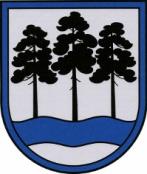 OGRES  NOVADA  PAŠVALDĪBAReģ.Nr.90000024455, Brīvības iela 33, Ogre, Ogres nov., LV-5001tālrunis 65071160, e-pasts: ogredome@ogresnovads.lv, www.ogresnovads.lv PAŠVALDĪBAS DOMES SĒDES PROTOKOLA IZRAKSTS46.Par darba tiesisko attiecību izbeigšanu ar Ikšķiles pirmsskolas izglītības iestādes “Čiekuriņš” vadītāju Laimīti Seņkāni-SostiPamatojoties uz likuma “Par pašvaldībām” 21. panta pirmās daļas 13. punktu, Ministru kabineta 2016. gada 5. jūlija noteikumu Nr.445 “Pedagogu darba samaksas noteikumi” 6. un 9. punktu, Ministru kabineta 2016. gada 5. jūlija noteikumiem Nr.447 “Par valsts budžeta mērķdotāciju pedagogu darba samaksai pašvaldību vispārējās izglītības iestādēs un valsts augstskolu vispārējās vidējās izglītības iestādēs”, Ogres novada pašvaldības (turpmāk – Pašvaldība) 2021. gada 23. septembra iekšējo noteikumu Nr.67/2021 “Kārtība, kādā Ogres novada pašvaldība sadala valsts budžeta mērķdotācijas izglītības iestāžu pedagogu darba samaksai” 10. punktu, Pašvaldības dome 2021.gada 30.septembrī pieņēma lēmumu “Par Ogres novada pašvaldības izglītības iestāžu vadītāju mēneša darba algas likmes noteikšanu” un apstiprināja Ogres novada izglītības iestāžu vadītāju mēneša darba algas likmes, Tādējādi Pašvaldībā (statusā no 01.07.2021.) veikti saimnieciska rakstura pasākumi, nosakot kritērijus Ogres novada izglītības iestāžu vadītāju mēneša darba algas likmes noteikšanai un apstiprinot Ogres novada izglītības iestāžu vadītāju mēneša darba algas likmes, t.sk. nosakot, ka Ikšķiles pirmsskolas izglītības iestādes “Čiekuriņš” vadītāja mēneša darba algas likmi 1362 euro apmērā no 2022.gada 1.janvāra.Pašvaldībā 2022.gada 18.janvārī saņemts Ikšķiles pirmsskolas izglītības iestādes “Čiekuriņš” vadītājas Laimītes Seņkānes-Sostes 2022.gada 18.janvāra iesniegums par grozījumiem darba līgumā (reģistrācijas Nr.2-4.5/67), kurā Ikšķiles pirmsskolas izglītības iestādes “Čiekuriņš” vadītāja Laimīte Seņkāne-Soste informē, ka nepiekrīt parakstīt vienošanos  par grozījumiem 2017.gada 27.septembra darba līgumā Nr.2.2-5/244-2017, kas paredz turpināt darba attiecības saskaņā ar Pašvaldības domes 2021.gada 30.septembra lēmumā “Par Ogres novada pašvaldības izglītības iestāžu vadītāju mēneša darba algas likmes noteikšanu” noteikto mēneša algas likmi Ikšķiles pirmsskolas izglītības iestādes “Čiekuriņš” vadītājam.Darba likuma 98.panta pirmā daļa noteic, ka darba devējam saskaņā ar šā likuma 101.panta pirmās daļas noteikumiem ir tiesības ne vēlāk kā vienu mēnesi iepriekš rakstveidā uzteikt darba līgumu ar nosacījumu, ka darba tiesiskās attiecības tiks izbeigtas, ja darbinieks nepiekritīs tās turpināt atbilstoši darba devēja piedāvātajiem darba līguma grozījumiem.Saskaņā ar Darba likuma 101.panta pirmās daļas 9.punktu darba devējam ir tiesības rakstveidā uzteikt darba līgumu, vienīgi pamatojoties uz apstākļiem, kas saistīti ar darbinieka uzvedību, viņa spējām vai ar saimniecisku, organizatorisku, tehnoloģisku vai līdzīga rakstura pasākumu veikšanu uzņēmumā, ja tiek samazināts darbinieku skaits.Darba likuma 112.panta pirmās daļas 1.punkts noteic, ja darba koplīgumā vai darba līgumā nav noteikts lielāks atlaišanas pabalsts, uzteicot darba līgumu šā likuma 101.panta pirmās daļas 9.punktā noteiktajos gadījumos, darba devējam ir pienākums izmaksāt darbiniekam atlaišanas pabalstu viena mēneša vidējās izpeļņas apmērā, ja darbinieks pie attiecīgā darba devēja bijis nodarbināts mazāk nekā piecus gadus.2022.gada 26.janvārī starp Pašvaldību un Ikšķiles pirmsskolas izglītības iestādes “Čiekuriņš” vadītāju Laimīti Seņkāni-Sosti noslēgta vienošanās par Pašvaldības tiesībām rakstveidā uzteikt 2017.gada 27.septembrī noslēgto darba līgumu Nr.2.2-5/244-2017, kas noslēgts starp Ikšķiles novada pašvaldību un Laimīti Seņkāni-Sosti, ar 2022. gada 18.februāri saskaņā ar Darba likuma 103. panta ceturtajā daļā noteikto un pamatojoties uz Darba likuma 101.panta pirmās daļas 9. punktu – tiek samazināts darbinieku skaits.Pamatojoties uz “Par pašvaldībām” 21.panta pirmās daļas 9.punktu, Darba likuma 98.panta pirmo daļu, 101.panta pirmās daļas 9.punktu, 103.panta pirmās daļas 3.punktu un 112.panta pirmās daļas 1.punktu,balsojot: ar 20 balsīm "Par" (Andris Krauja, Artūrs Mangulis, Atvars Lakstīgala, Dace Kļaviņa, Dace Māliņa, Dace Nikolaisone, Dainis Širovs, Dzirkstīte Žindiga, Egils Helmanis, Gints Sīviņš, Ilmārs Zemnieks, Indulis Trapiņš, Jānis Iklāvs, Jānis Kaijaks, Jānis Lūsis, Jānis Siliņš, Linards Liberts, Pāvels Kotāns, Raivis Ūzuls, Valentīns Špēlis), "Pret" – nav, "Atturas" – 1 (Mariss Martinsons),Ogres novada pašvaldības dome  NOLEMJ: Uzteikt 2017.gada 27.septembrī noslēgto darba līgumu Nr.2.2-5/244-2017, kas noslēgts starp Ikšķiles novada pašvaldību un Laimīti Seņkāni-Sosti, ar 2022. gada 18.februāri saskaņā ar Darba likuma 103. panta ceturtajā daļā noteikto un pamatojoties uz Darba likuma 98.panta pirmo daļu un 101.panta pirmās daļas 9. punktu – tiek samazināts darbinieku skaits.Atbrīvot Laimīti Seņkāni-Sosti no Ikšķiles pirmsskolas izglītības iestādes “Čiekuriņš” vadītājas amata 2022.gada 18.februārī (pēdējā darba diena), izmaksājot atlaišanas pabalstu viena mēneša vidējās izpeļņas apmērā.Uzdot Ogres novada pašvaldības izpilddirektoram Pēterim Špakovskim:nodrošināt Ikšķiles pirmsskolas izglītības iestādes “Čiekuriņš” pienākumu izpildītāju uz laiku līdz Ikšķiles pirmsskolas izglītības iestādes “Čiekuriņš” iecelšanai vakantajā amatā;organizēt Ikšķiles pirmsskolas izglītības iestādes “Čiekuriņš” materiālo vērtību un dokumentācijas pieņemšanu no Laimītes Seņkānes-Sostes un nodošanu Ikšķiles pirmsskolas izglītības iestādes “Čiekuriņš” vadītāja pienākumu izpildītājam ar pieņemšanas – nodošanas aktu.Kontroli par lēmuma izpildi uzdot Ogres novada pašvaldības domes priekšsēdētāja vietniekam. (Sēdes vadītāja,domes priekšsēdētāja E.Helmaņa paraksts)Ogrē, Brīvības ielā 33Nr.22022. gada 27.janvārī